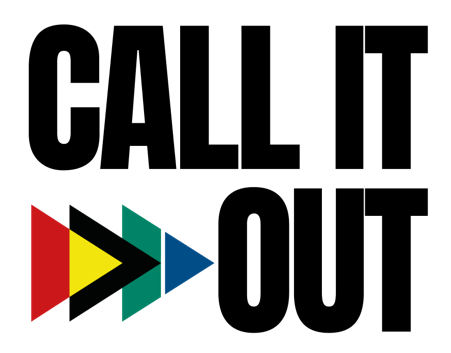 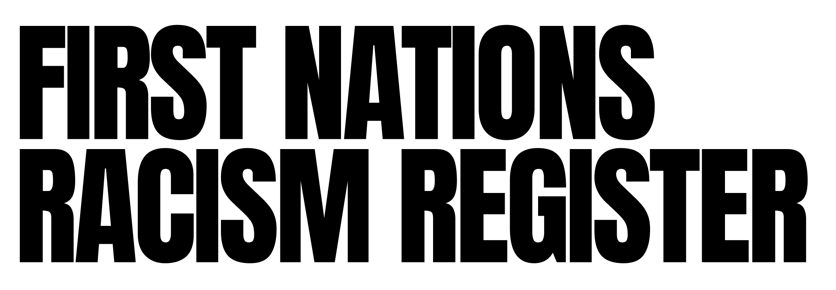 ACKNOWLEDGEMENT OF FIRST NATIONS SOVEREIGNTY & CUSTODIANSHIPWe acknowledge the sovereignty of all First Nations people and particularly those who have fought against racism and we seek to honour you by continuing this work. The Jumbunna Institute for Indigenous Education and Research and the National Justice Project are located on the stolen lands of the Gadigal people of the Eora Nation and we pay our respects to Elders and descendants, past, present and future.CALL IT OUT: A FIRST NATIONS RACISM REGISTERCall It Out is a simple and secure way for people to report incidents of racism and discrimination towards First Nations Peoples. These reports are collected, held securely and analysed by Jumbunna Research to inform annual reports to help raise awareness and drive systematic change.All reports of racism and discrimination can be made to Call It Out: anything that you feel is unfair or unjust towards First Nations People based on race can be reported to this register (e.g. interpersonal or structural bias, prejudice, or discrimination). You can also tell us as much or as little as you like in your report.Making a report can be distressing and traumatic, please take care and if you need support you can contact:13YARN: Call 13 92 76 or visit www.13yarn.org.au Lifeline: Call 13 11 14 or visit https://www.lifeline.org.au/ For digital, print and Easy Read Forms go to: https://callitout.com.au/resources/ If you plan to make a formal complaint or take legal action, be aware that any inconsistencies in your report may impact your case. For more services go to: https://callitout.com.au/support/  Thanks for helping us to tell the larger story about racism against Aboriginal and Torres Strait Islander people in this country.HOW TO RETURN THIS FORM:You can email your completed form to info@callitout.com.au or send via post to:Jumbunna Research – Call It Out 
UTS
PO Box 123
Gadigal Country Broadway NSW 2007
AustraliaIf you need help completing the form or would like more information, please contact us on (02) 9514 4454. You can also contact us on the phone number, email address or postal address above if you have questions or feedback or would like to stay connected with this work.STEP 1/6: ABOUT YOUYour details are confidential and will not be shared with anyone. For more information see our Privacy Policy.Contact details (Required)Name        Email or phone number        Where are you living?Provide your suburb/community, postcode or state/territory. Do not include the street name or number.Suburb/Community:                     Postcode:                     State/Territory:       Are you Aboriginal and/or Torres Strait Islander? (Required)Please select only one.  Aboriginal  Torres Strait Islander  Both Aboriginal and Torres Strait Islander  Prefer not to say  NoConsent (Required)By sharing your experiences here, you are agreeing for us to use this information on an anonymous basis (in a way that doesn't identify you) in published research and reporting on racism. (For more information see our Privacy Policy). Please tick the box to agree.  I AGREE TO THE USE OF MY ANONYMOUS INFORMATION IN PUBLISHED RESEARCH AND REPORTING ON RACISM.STEP 2/6: WHAT HAPPENEDWho is filling out this form? (Required)Please select only one.  First Nations person who experienced racism   Friend or relative of a First Nations person/peoples who experienced racism   Witness of racism towards a First Nations person/peoplesThe racism was experienced/witnessed as…: (Required)Please select only one.  Systemic/Institutional racism (where system, organisation or institutional policies systematically treat First Nations people unfairly)  Interpersonal racism (person to person)  Both  Other (provide details)Type of racism? (Required)You can select more than one.  Didn’t recognise cultural rights/protocols (e.g. Kinship, Sorry Business, Acknowledgement of Country)  Laws, policies, practices that lead to unfair treatment and negative outcomes   Shunning you or excluding you (e.g. refusing service)  Negative or ignorant attitudes or stereotyping  Bullying, threats or intimidation  Verbal abuse or hate speech  Physical harm (e.g. abuse, assault)   Property damage, graffiti or vandalism  Other (provide details)Where did it happen? (Required)You can select more than one.  Health setting (e.g. hospital or medical centre)  ‘Justice’/Legal setting (e.g. policing, court or prison)   School/Educational setting (e.g. pre-school, TAFE, university)  Interacting with the child ‘protection’ system  Interacting with other government institution or service provider (e.g. Centrelink, NDIS)  Interacting with non-government organisation or service provider (e.g. charity, support services, church)  Workplace  Commercial setting (e.g. bank, shop, club, hotel, mall)  Public transport (e.g. bus, taxi, Uber)  Social media or online (e.g. FaceBook, TikTok, blog)  Other media (e.g. TV, radio, news)  Private setting (e.g. your home, family or friend’s home)  Public setting (e.g. street, park, sports event, rally)  Other (provide details)Who perpetrated the racism? (Required)You can select more than one.  Employee/Worker  Institution or organisation as a whole  Community as a whole  A stranger  Someone I know  Other (provide details)Please tell us what happenedThis is where you can tell your story in your own words. Do not include personal details (e.g. names or addresses).Is this report about a single incident or multiple incidents?Please select only one.  A single incident  Multiple incidentsLocation where the racism happened?Provide the suburb/community, postcode or state/territory. Do not include the street name or number.Suburb/Community:                     Postcode:                     State/Territory:       When did it happen?Please select only one.  Recently (in the last three months)   This year  More than a year ago  OngoingSTEP 3/6: MORE ABOUT WHO EXPERIENCED RACISMCan you tell us your gender (or gender of the person who experienced racism)?Please select only one.  Woman   Man  Non-binary  Unknown  Not applicable (e.g. group of people)  Other (please specify)What was your age (or age of the person who experienced racism)?Please select only one.  0-9   10-19  20-29  30-39   40-49   50+  Unknown  Not applicable (e.g. a group of people)STEP 4/6: MORE ABOUT THE PERPETRATOR  What is the gender of the perpetrator of racism (if known)?Please select only one.   Woman    Man  Non-binary  Unknown  Not applicable (e.g. an organisation or a group of people)What was the age of the perpetrator of racism (if known)?Please select only one.  0-9   10-19  20-29  30-39   40-49   50+  Unknown  Not applicable (e.g. an organisation or a group of people) Can you tell us more about the perpetrator? (E.g. cultural identity, relationship to the person impacted)Do not include any personal details (e.g. names or addresses).STEP 5/6: IMPACTS OF RACISMHow did the incident make you feel?Select up to three.  Afraid  Angry  Disappointed  Frustrated  Helpless or paralysed  Humiliated  Isolated  Motivated to bring about change  Resigned to racism being a part of life  Sad  Shame  Shocked  Solidarity with those who experience racism  Other or more information (provide details)How did the incident impact you? (E.g. health, financial, relationships, education – including long-term term impacts)STEP 6/6: RESPONSES TO RACISM How did you respond to the incident?Select up to three.  Talked to family or friends   Defended the person/myself (e.g. verbally, online)  Retaliated (e.g. swore or lashed out at perpetrator)  Disengaged (e.g. walked away, took a break from social media)  Avoided the place/person (e.g. didn’t go back to shop/service, left my job/studies)  Didn’t do or say anything  Reported to the police   Made a complaint to an independent complaints body (e.g. Fair Work, Australian Human Rights Commission, Ombudsman)  Other type of complaint or report (e.g. reported directly to the organisation/service, internal HR)  Other action (e.g. reported to media, wrote a letter)  Other response or more information (provide details)What are the main barriers to standing up against racism?Select up to three.  Costs of making a complaint (e.g. legal costs, time)  Lack of proof/evidence  Not sure what to do or say  Might not be serious enough to report  Not worth it – nothing ever changes  Don’t trust the system  Fear of backlash  Fear of job loss or career impacts  Fear of other negative consequence (e.g. on relationships, loss of opportunities)  Reported before and nothing happened  Social/Emotional wellbeing or health reasons   Other or more information (provide details)What needs to be done to combat racism?Select up to three.  First Nations Sovereignty (e.g. self-determination, land back, reparations)  Giving more First Nations peoples a voice on this issue  More First Nations community-led responses and advocacy  Increase everyone’s understanding about First Nations culture and history  Educate the community on how to stand up against racism   Increase public awareness about racism and its impacts on First Nations people  Educate the public about the legal and ethical responsibilities of being anti-racist  Stronger legal protections against and penalties for racism  More accessible and safer complaints processes for reporting racism  Increase First Nations awareness about how to use the law to challenge racism  Other or more information (provide details)Can we contact you?  Yes, to talk about my report  Yes, to send me a copy of the Call It Out Annual Report  Yes, to send me updates about this work   No, I don’t want to be contactedSupporting documentsYou can email any supporting materials, together with your completed report to info@callitout.com.au or send via post to:Jumbunna Research – Call It Out 
UTS
PO Box 123
Gadigal Country Broadway NSW 2007
AustraliaTHANKS FOR CALLING IT OUT!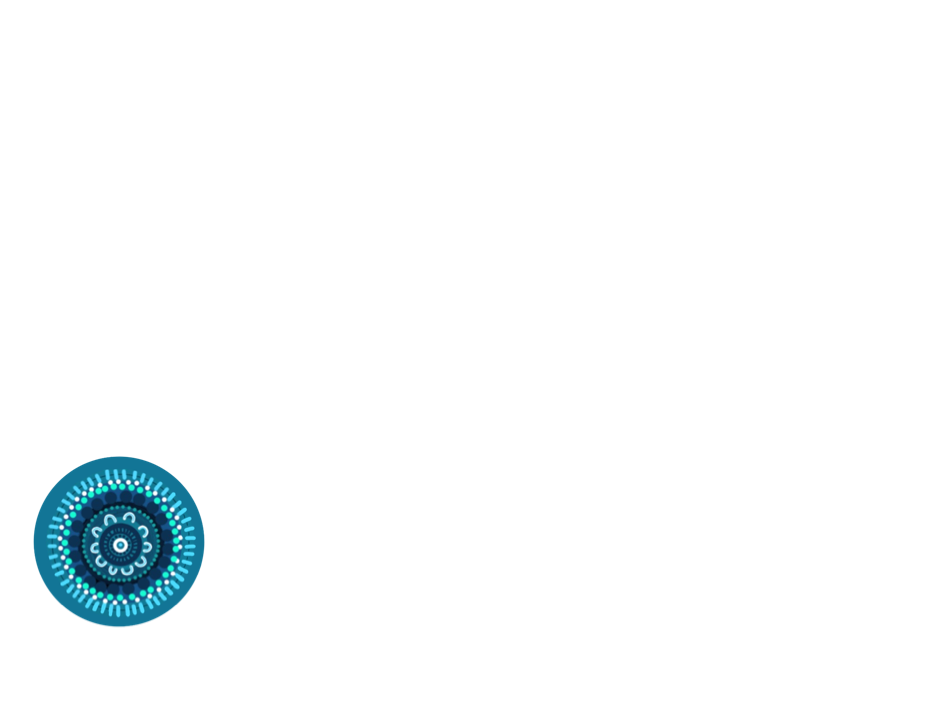 If you need support, you can contact 13YARN on 13 92 76 on Lifeline on 13 11 14.For more information go to: https://callitout.com.au